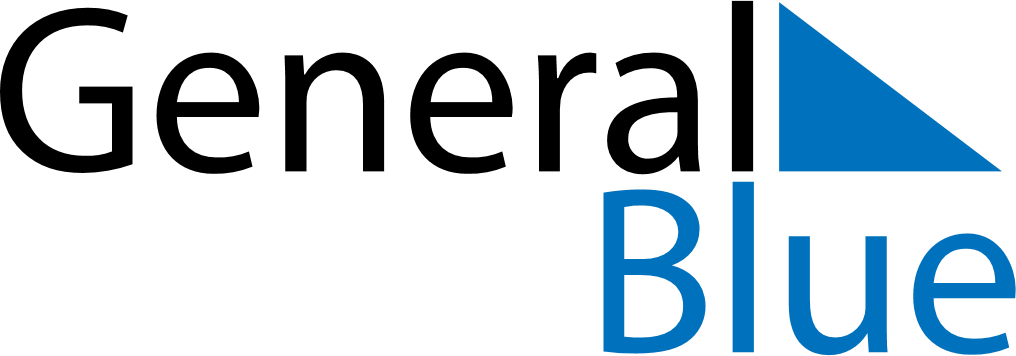 Daily Planner July 9, 2023 - July 15, 2023Daily Planner July 9, 2023 - July 15, 2023Daily Planner July 9, 2023 - July 15, 2023Daily Planner July 9, 2023 - July 15, 2023Daily Planner July 9, 2023 - July 15, 2023Daily Planner July 9, 2023 - July 15, 2023Daily Planner July 9, 2023 - July 15, 2023Daily Planner SundayJul 09MondayJul 10TuesdayJul 11WednesdayJul 12ThursdayJul 13 FridayJul 14 SaturdayJul 15MorningAfternoonEvening